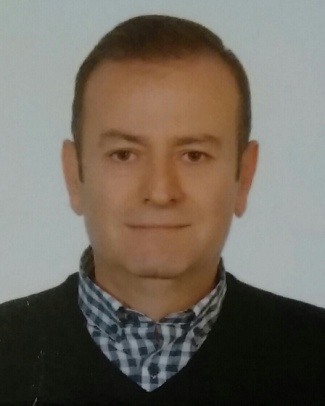 ÖZGEÇMİŞAdı Soyadı			: Bülent İlhanDoğum Tarihi		: 01.08.1964Ünvanı			: Dr. Öğretim ÜyesiÖğrenim Durumu		:Mobil Tel		: 0532 254 66 40	4.2. E-Posta: bulentilhanc@gmail.com	4.3. Yabancı Dil Bilgileri	: Yökdil / 86.25 / 20175. Akademik Ünvanlar :	Yardımcı Doçentlik Tarihi	: Eylül 20156. Yönetilen Yüksek Lisans ve Doktora Tezleri6.1. Yüksek Lisans Tezleri 	Arzu Aşan: Sosyal Sorumluluk Denetimlerinin İş Kazaları ve Meslek Hastalıklarını Önlemedeki Rolü 	(Mez: Şubat 2019)		Meryem Arslan: “Türkiye’de Kadın İstihdamı Ve Ekonomik Büyüme Arasındaki İlişki”	(Mez: Mayıs 2020)6.2. Doktora TezleriNuray Yüzbaşıoğlu: “Menkul Kıymetleştirilen Varlıkların Monte Carlo Simülasyonu; Türk Finans SektörüÜzerine Bir Uygulama” (Mez: Ekim 2020)7. Yayınlar7.1. Uluslararası hakemli dergilerde yayınlanan makaleler (SCI, SSCI & Art and Humanities)7.2. Uluslararası diğer hakemli dergilerde yayınlanan makaleler“Has The Risk Perception In Turkish Stocks Market Changed Intertemporally?” (Dr. Öğr.Üyesi Bülent İLHAN) IIB INTERNATIONAL REFEREED ACADEMIC SOCIAL SCIENCES JOURNALApril - May - June Issue 26 Spring Summer Year: 2017  Doi: 10.17364/IIB.2017.2.0002“İhracat Rekabetinde Türkiye’nin Geri Kalmasında Etken Faktörler” (Dr. Öğr.Üyesi. Bülent İLHAN, Araşt. Gör. Güler GELGEÇ)  JoCReSS (Journal Of Current Researches on Social Sciences) 2018 Ağustos ISSN: 2547-9644 DOİ: 10.26579/Jocress-8.2.4“Türkiye’de 1980 Sonrası Finansal Liberalizasyon Dönemi ve Kalkınma Planlarına Etkileri”   (Dr. Öğr.Üyesi Bülent İLHAN) Journal of Current Researches on Social Sciences, 2018, Vol: 8 Issue 4, 467-490. doi: 10.26579/jocress-8.4.267.3. Uluslararası bilimsel toplantılarda sunulan ve bildiri kitabında (Proceeding) basılan bildiriler.	“An Analysis On Risk Decomposition Of Stocks Traded In Borsa Istanbul” (Dr. Öğr.Üyesi. Bülent İLHAN) Uluslararası Yönetim,  Ekonomi ve Politika Kongresi (ICOMEP 2016) 26-27 Kasım 2016“Borsa İstanbul Pay Piyasası Endeksi (BİST100) İle GSYH Büyümesi Arasında İlişki Var Mı?”	Dr. Öğr. Üyesi Bülent İLHAN, International Conference on Multidisciplinary Sciences (ICOMUS)	15-16 December 2018“2000’li Yıllarda Küresel Finansal Piyasaların Entegrasyonu ve Korelasyon İlişkisi” Gelişim-UWE 2019, 3. Uluslar arası Ekonomi, Finans ve Yönetim Konferansı, (Dr. Öğr. Üyesi Bülent İLHAN) 17-19 Nisan 2019 İstanbul“Comparison of Employer Contributed Private Retirement Plans in Turkey and in The US in Terms of Incentives and Advantages Provided to Employees” Gelişim-UWE 2020, 4. Uluslararası Ekonomi, Finans ve Yönetim Konferansı, (Dr. Öğr. Üyesi Bülent İLHAN) 22-23 Ekim 2020 İstanbul7.4. Yazılan uluslararası kitaplar veya kitaplarda bölümler.“2000’lı Yıllarda Türkiye’de Cari Açık Sorunu ve Bileşenleri” Dr. Bülent İlhan, Lambert Academic Publishing. 2018, ISBN: 978-613-9-98360-5 (Doktora tezinden üretilmiştir)7.5. Ulusal hakemli dergilerde yayınlanan makaleler 	“OECD Ülkeleriyle Karşılaştırmalı Olarak Türkiye’de Bireysel Emeklilik Sistemindeki Gelişmeler Üzerine Eleştirel Bir Yaklaşım” (Dr. Öğr.Üyesi. Bülent İLHAN) Üçüncü Sektör Sosyal Ekonomi Dergisi (Ulakbim) 2016 Cilt:51 Sayı:2   ISSN 2148-1237	“Carry Trade 2000’li Yıllarda Türkiye İçin Mümkün Mü?” (Dr. Öğr.Üyesi. Bülent İLHAN) Akademik Hassasiyetler Dergisi (Ulakbim) 2019 Cilt:6 Sayı:11 Sayfa:189-204 ISSN 2148-59337.6. Ulusal bilimsel toplantılarda sunulan bildiri kitabında basılan bildiriler “Bireysel Emeklilik Sisteminde Devlet Katkısının Rolü” (Dr. Öğr.Üyesi. Bülent İLHAN) T.C. İstanbul Üniversitesi  15. Ulusal İşletmecilik Kongresi 26-28 Mayıs 2016, İstanbul7.7. Diğer Yayınlar	“SPK Lisanslama Sınavlarına Hazırlık – Temel Düzey ve Türev Araçlar”, Ortak Yazar ve Editör	Yayıncı: Detay Eğitim ve Teknolojik Danışmanlık A.Ş,  Mayıs 20118. Projeler2005-2015 döneminde banka çalışanlarına yönelik olarak; Bankacılık, Finans ve Sermaye Piyasası lisanslama kapsamında eğitim seminerleri ve e-eğitim projeleri ile bireysel emeklilik ve sigortacılık alanında eğitim seminerleri ve e-eğitim projeleri gerçekleştirilmiştir (Detay Eğitim A.Ş. bünyesinde eğitmen olarak)9. İdari GörevlerÖzel sektörde bankacılık ve sermaye piyasası kurumlarında 1989-2003 yılları arasında uzmanlık, müdür ve genel müdür yardımcısı pozisyonlarında yöneticilik, Detay Eğitim A.Ş.’de Sermaye Piyasaları, Bireysel Emeklilik, Bankacılık ve Finans alanında bankalara ve emeklilik şirketlerine yönelik eğitim yöneticiliği ve eğitmenlik (2005-2015)10. Bilimsel ve Mesleki Kuruluşlara Üyelikler11. Ödüller12.Son üç yılda verdiği lisans ve lisansüstü düzeyindeki derslerEK1: MESLEKİ DENEYİM, EĞİTİM KONULARI VE LİSANSLARMESLEKİ DENEYİM2015- Devam	İstanbul Gelişim Üniversitesi, Dr. Öğretim Üyesi, İ.İ.S B F. Ekonomi ve Finans Bölümü2005-2014		Detay Eğitim ve Danışmanlık A.Ş.  Eğitim ve Proje Yöneticisi 2004-2005		Gemsan Genel End. Kimya San.ve Tic. A.Ş., Finans Müdürü	2000-2003		Datek Menkul Değerler A.Ş., Genel Müdür Yardımcısı	1999-2000		Park Menkul Değerler A.Ş., Satış Grup Müdürü, Fon Yöneticisi1998-1999		Global Menkul Değerler A.Ş. Menkul Kıymetler Grup Müdürü1991-1998	Ekinciler Yatırım ve Menkul Değ. A.Ş., Portföy ve Fon Yönetim Müdürü, Hisse Senetleri Grup Başkanı, Kurumsal Finansman ve Araştırma1989-1991	Pamukbank T.A.Ş. Yatırım Uzmanı, Araştırma, Mali Analiz, Fon Yönetimi, Tahvil & Bono Piyasası ve Hazine Ürünleri İşlemleriBANKA ve FİNANS  KURUMLARINA  EĞİTİM  VERDİĞİ  KONULARFinansal Matematik, Para ve Sermaye Piyasaları, Finansal Yönetim ve Finansal Analiz,Sermaye Piyasası Mevzuatı, Portföy Yönetimi ve Risk Analizi, Teknik Analiz, Bireysel Emeklilik (Genel Sigortacılık, Sosyal Güvenlik, Bireysel Emeklilik Sistemi)Sermaye Piyasası Araçlarının Vergilendirilmesi, Sermaye Piyasası Düzey 1,2,3 ; Sermaye Piyasası Mevzuatı, Hisse Senetleri, Tahvil ve Bono Piyasası, Vergi Mevzuatı, Menkul Kıym.ve Diğer Sermaye Piy.Araçları, Takas ve OperasyonFinansal Yönetim, Analiz Yöntemleri, , Ulusal ve Uluslararası Piyasalar, Kredi Derecelendirme, Risk Analizi, Vadeli İşlemler Piyasası, Türev AraçlarEĞİTİM VERDİĞİ BANKA ve FİNANS KURUMLARI  (2005-2018)TÜRKİYE İŞ BANKASI			ANADOLU HAYAT EMEKLİLİKYAPI KREDİ BANKASI			GROUPAMA HAYAT EMEKLİLİKGARANTİ BANKASI			GARANTİ EMEKLİLİKAKBANK					ALBARAKA TÜRKHALKBANK					AVİVASAFİNANSBANK				HALK HAYAT EMEKLİLİKTEB (FORTİSBANK)			CIGNA EMEKLİLİKVAKIFBANK					İNG HAYAT EMEKLİLİKİNGBANK					KUVEYT TÜRKSAHİP OLDUĞU  SPK  LİSANSLARIKredi Derecelendirme Lisansı, Kurumsal Yönetim Derecelendirme Lisansı 			 İleri Düzey Lisansı ,Türev Araçlar LisansıDereceAlanÜniversiteYılDoktora  İktisat Politikası Marmara Üniversitesi2014Yüksek Lisans  İşletme Mühendisliği İstanbul Teknik Üniversitesi1991Lisans  Petrol ve Doğalgaz Mühendisliği İstanbul Teknik Üniversitesi1988Akademik YılDönemDersin AdıDersin AdıHaftalık SaatiHaftalık SaatiÖğrenci SayısıAkademik YılDönemDersin AdıDersin AdıTeorikUygulama2017-2018GüzGüzPara Banka3552017-2018GüzGüzBankacılık ve Fon Yönetimi3422017-2018GüzGüzMaliye Politikası3242017-2018GüzGüzKamu Ekonomisi Uygulamaları (Y. Lisans)3122017-2018İlkbaharİlkbaharUluslararası Finansal Piyasalar (Doktora)332017-2018İlkbaharİlkbaharPara ve Banka3652017-2018İlkbaharİlkbaharTemel Bankacılık 3532017-2018İlkbaharİlkbaharFinans Teorisi (Y. Lisans)316Makro İktisadi Analiz (Y.Lisans)3182018-2019GüzGüzFinans ve Risk Yönetimi (Doktora)332018-2019GüzGüzPara Politikası 3142018-2019GüzGüzBankacılık ve Fon Yönetimi (Y.Lisans)3272018-2019GüzGüzUluslararası Finansal Piyasalar ve Kurumlar3122018-2019BaharBaharSürdürülebilir Finans ve Risk Yönetimi 3292018-2019BaharBaharFinans Teorisi (Y.Lisans)3212018-2019BaharBaharUluslararası Sermaye Piyasaları (Y.Lisans)3452018-2019BaharBaharUluslararası Finansal Kurumlar (Doktora)322019-2020GüzGüzİleri Finansal Analiz (Y. Lisans)3352019-2020GüzGüzYatırım Yönetimi 3492019-2020GüzGüzFinansal Kurumlar ve Piyasalar3212019-2020GüzGüzUluslararası Finansal Piyasalar ve Kurumlar3322019-2020BaharBaharSürdürülebilir Finans ve Risk Yönetimi 3242019-2020BaharBaharFinans Teorisi (Y.Lisans)3212019-2020BaharBaharUluslararası Sermaye Piyasaları (Y.Lisans)3352019-2020BaharBaharUluslararası Finansal Kurumlar (Doktora)32Yatırım Analizi ve Portföy Yönetimi(Y.Lisans)325